Lesson 11: Fractional Side Lengths Greater Than 1Let’s find the area of more rectangles.Warm-up: True or False: ThirdsDecide if each statement is true or false. Be prepared to explain your reasoning.11.1: Greater Than OneFind the area of the shaded region in square units. Explain or show your reasoning.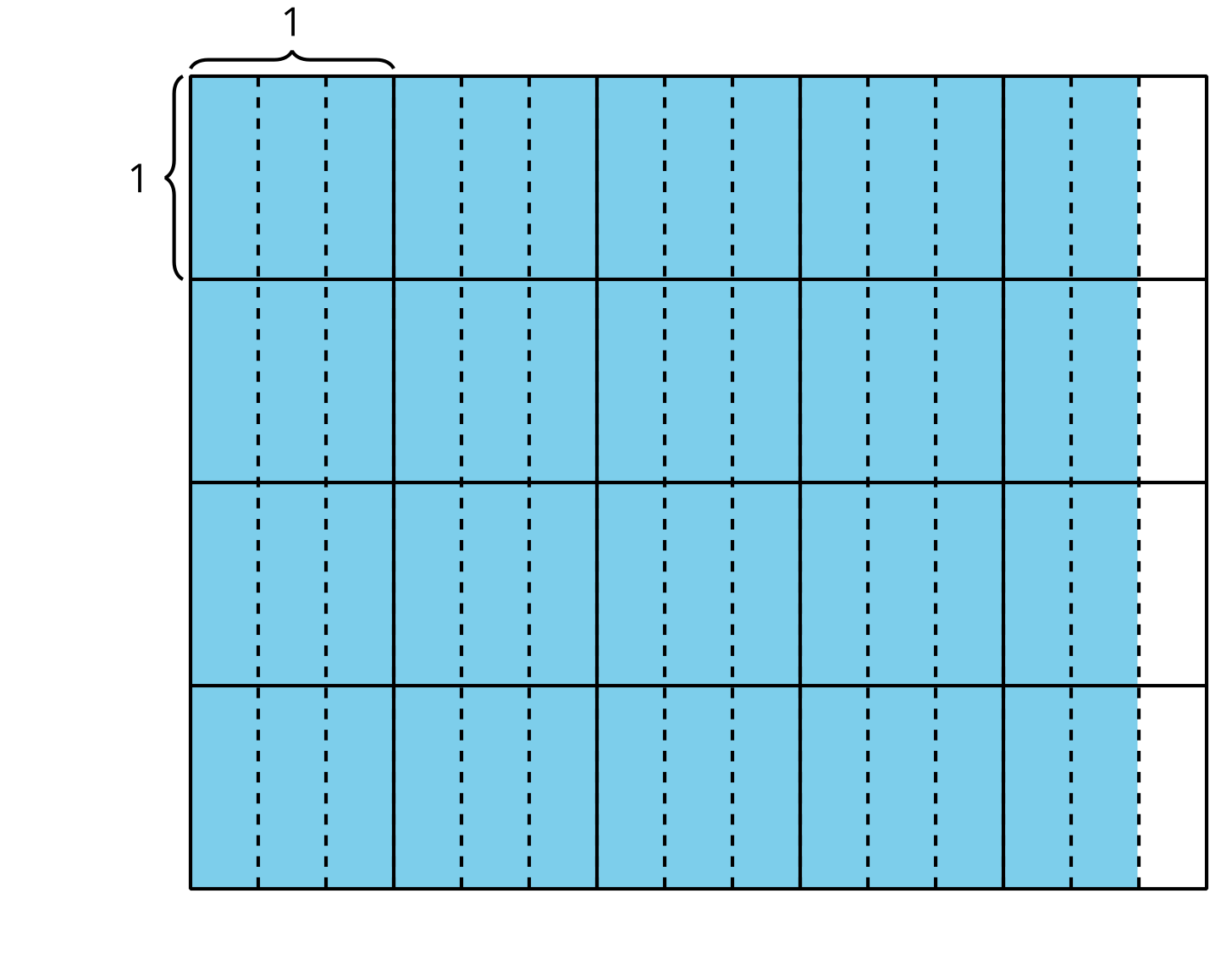 Select all the expressions which represent the area of the shaded region in square units. For each correct expression, explain your reasoning.11.2: Diagrams and Expressions for AreaWrite a multiplication expression to represent the area of the shaded region.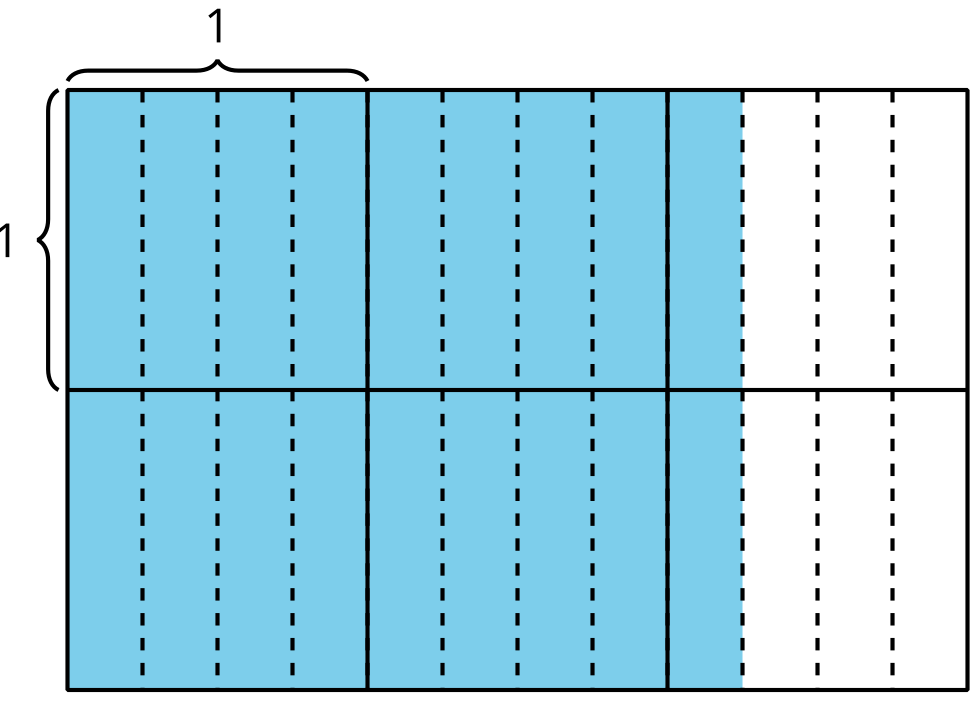 What is the area of the shaded region?Write a multiplication expression to represent the area of the shaded region.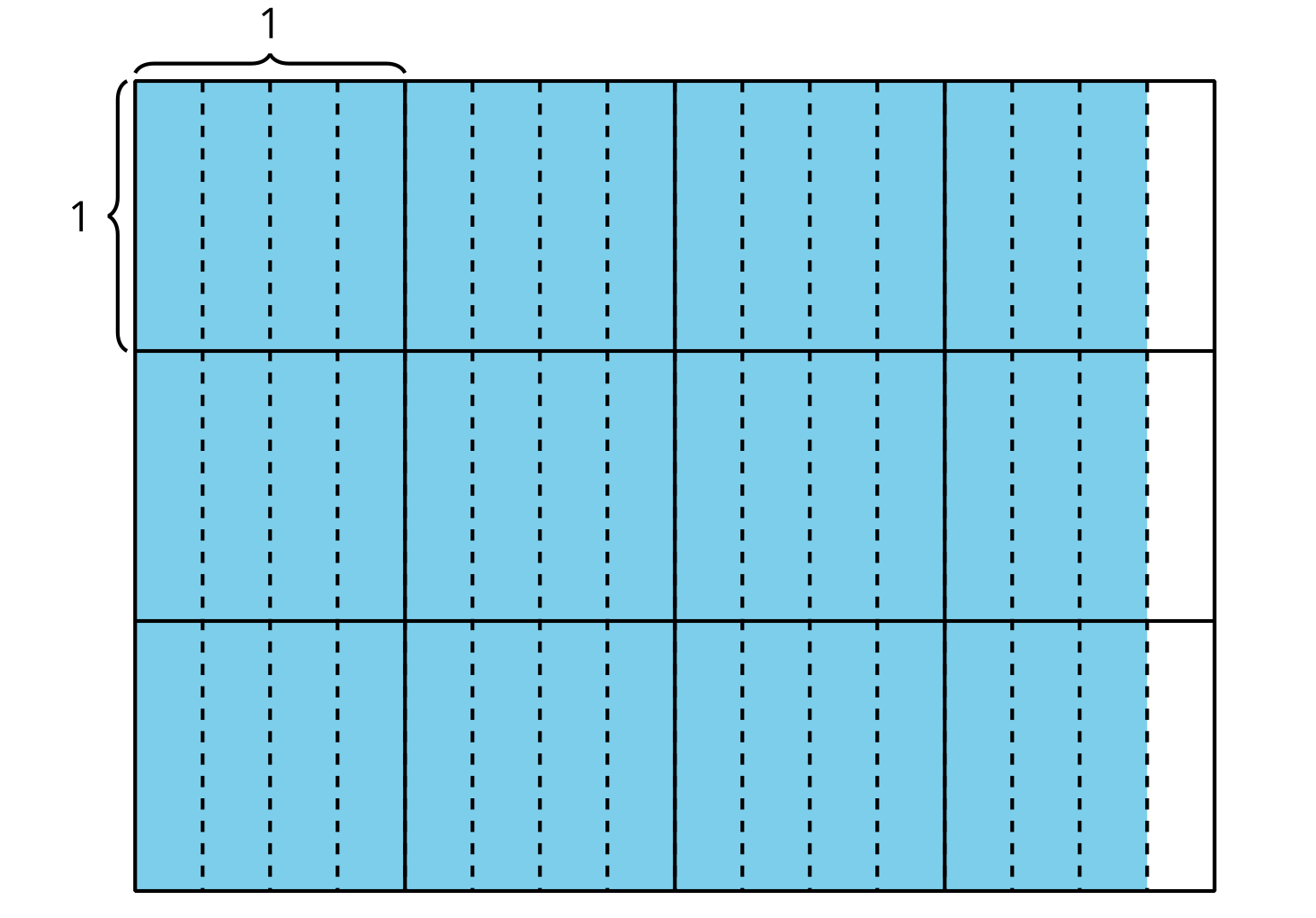 What is the area of the shaded region?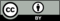 © CC BY 2021 Illustrative Mathematics®